План работы МБДОУ д/с «Светлячок» май 2018г.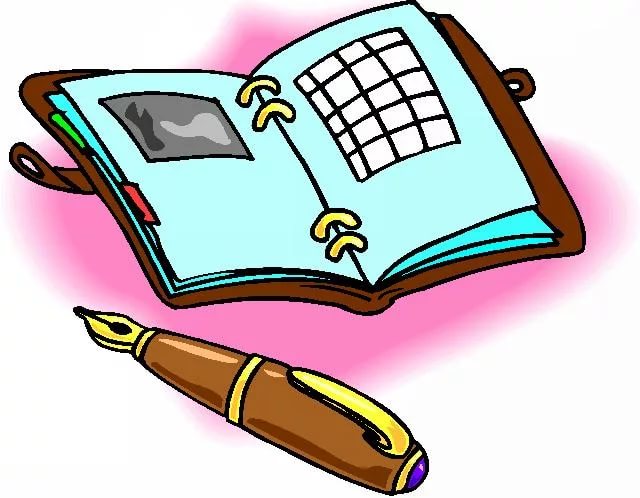 УТВЕРЖДАЮЗаведующий МБДОУд/с "Светлячок"________ Ю.В. СафроноваДатаНазвание мероприятияНазвание мероприятияКонтингентКонтингентОтветственный исполнительОснование для включения в планОснование для включения в планФорма представления результатов (приказ, совещание, справка и т. д)04.05Акция "Георгиевская лента"Акция "Георгиевская лента"Все группыВсе группыВоспитатели группСогласно годовому плануСогласно годовому плануФотоотчетмайКонсультация «Практические и теоретические рекомендации воспитателям по осуществлению коррекционно-логопедических мероприятий для детей в летний период»Консультация «Практические и теоретические рекомендации воспитателям по осуществлению коррекционно-логопедических мероприятий для детей в летний период»Педагоги ДОУПедагоги ДОУУчитель-логопед Свистунова М.И.Согласно годовому плануСогласно годовому плану07.05Выставка «Этих дней не смолкнет слава»Выставка «Этих дней не смолкнет слава»Старшие группыСтаршие группыВоспитатели группСогласно годовому плануСогласно годовому плануФотоотчет08.05Выставка к 9 Мая «Аллея славы »Выставка к 9 Мая «Аллея славы »Дети старшей, подготовительной  группыДети старшей, подготовительной  группыВоспитатели старшей, подготовительной  группы, музыкальный руководительСогласно годовому плануСогласно годовому плануФотоотчетмайМониторинг освоения программы воспитанникамиМониторинг освоения программы воспитанникамиВсе группыВсе группыВоспитатели группСогласно годовому плануСогласно годовому плануРезультаты мониторингамайГрупповые родительские собранияГрупповые родительские собранияРодители (законные представители) воспитанниковРодители (законные представители) воспитанниковВоспитатели группСогласно годовому плануСогласно годовому плануПротокол24.05Собрание трудового коллектива ДОУ Итоги работы за 2017-2018 уч. год.Собрание трудового коллектива ДОУ Итоги работы за 2017-2018 уч. год.Сотрудники ДОУСотрудники ДОУЗаведующий Сафронова Ю.В.Согласно годовому плануСогласно годовому плануПротокол25.05Педагогический совет"Итоги работы педагогического коллектива за 2017- 2018 уч. год"Педагогический совет"Итоги работы педагогического коллектива за 2017- 2018 уч. год"Педагогические работники ДОУПедагогические работники ДОУЗаведующий Сафронова Ю.В.Согласно годовому плануСогласно годовому плануПротокол31.05Выпускной балл«До свидания, детский сад!»Выпускной балл«До свидания, детский сад!»Дети подготовительной  группыДети подготовительной  группыВоспитатели подготовительной  группы, музыкальный руководитель.Согласно годовому плануСогласно годовому плануФотоотчетКонтрольКонтрольКонтрольКонтрольКонтрольКонтрольКонтрольКонтрольКонтрольВ теч. месяцаВыполнение норм питанияСвистунова М.И.Свистунова М.И.Свистунова М.И.Согласно годовому плануЗаполнение соответствующей документацииВ теч. месяцаВыполнение решений педсоветовСотрудники ДОУСотрудники ДОУСафронова Ю.В.Сафронова Ю.В.Сафронова Ю.В.Согласно годовому плануВ теч. месяцаУровень проведения родительских собраний во всех возрастных группахПедагоги ДОУПедагоги ДОУСафронова Ю.В.Сафронова Ю.В.Сафронова Ю.В.Согласно годовому плануФронтальный контрольФронтальный контрольФронтальный контрольФронтальный контрольФронтальный контрольФронтальный контрольМай«Готовность детей к обучению в школе» (подготовительные к школе группы)Дети подготовительной к школе группыКутлузаманова Л.А..Сафронова Ю.В. Согласно годовому плануДокументация по итогам контроля